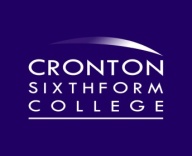 Engineering LecturerJob DescriptionMain Purpose of JobTo deliver outstanding Engineering provision at the College to ensure that achievement and the student experience are exceptional. The post holder will be expected to deliver on a range of modules/courses including BTEC Level 3 Extended Diploma units in Engineering or Construction. Experience in Engineering Design, Construction Design, Computer Aided Design and CNC or the TQUK Design Engineer Construct curriculum would be beneficial. Due to growth in our HNC/HND, the post holder may be expected to deliver on Level 4/5 units.Teaching and LearningTo develop and implement teaching and learning strategies which ensure students are successful in achieving their Engineering qualificationTo promote student centred learning, ensuring all students have access to differentiated learning materials.To embed stretch and challenge so all students reach their full potential.To identify and implement strategies to ensure that the student’s learning experience is of the highest standard.School of EngineeringTo be involved with the School of Engineering activities to promote STEM across the College and at external events, maintaining and forging links with partner institutions, such as schools and universities.To provide enrichment and enhancement activities within the Engineering areaPastoralTo take an active role in the selection, induction and support of students.To act as a personal tutor, as required.To promote and safeguard the welfare of young people and vulnerable adults.To meet the individual needs of all students to ensure all have an equal chance of success.Personal DevelopmentTo undertake staff development and attend staff meetings, as required and requested.To accept flexible redeployment and reallocation of duties commensurate with the level of the post.Engineering LecturerPerson SpecificationQualificationsRelevant vocational qualificationDegree in Engineering, Maths and/or Physics discipline is desirableTeaching qualification or willingness to work towardsEvidence of continuing professional developmentKnowledge/ExperienceSignificant and successful teaching experience in Engineering, Design Technology, Maths and/or Physics with a proven record of success is preferableStrong vocational background in a related areaExperience of effective team working and effective relationships between staff and studentsAbility to develop supportive working relationships with parents and other key stakeholdersKnowledge of curriculum and assessment issues at level 3, 4 and 5Detailed understanding of curriculum developments and national initiatives Knowledge of current awarding body practices is preferableKnowledge of safeguarding issuesKnowledge of equality and diversity issuesSkills/AttributesAbility to successfully deliver a range of engineering subjectsAbility to manage and resolve a range of situations in the best interests of the studentsAbility to contribute to the whole College experienceEffective communicatorFlexible approachLogical approach to problem solvingAdditional RequirementsWillingness to work flexible hoursPost InformationReports to Head of EngineeringSalary – up to £37,443 The post holder will undertake all duties and responsibilities in compliance with regulatory, legislative and college procedural requirements.